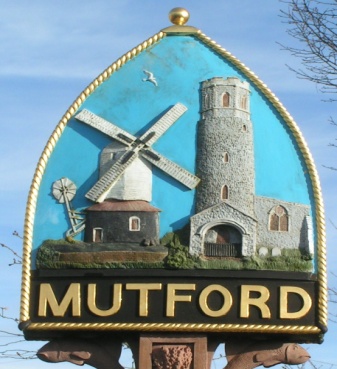 Minutes of the Ordinary Meeting of the Councilheld at Mutford Village Hallon Thursday 25th May 2021Commencing at 7.00pm20/21 PresentCllrs Neil Glendinning (Chairman), Jenny Sheahan (Vice-Chairman), Richard Read, David Greenacre, Martin Warnes, In Attendance J. Armstrong (Clerk)21/21 Apologies for absence 	Cllr Theresa Robinson, Cllr ESC Cllr Craig Rivett, ESC Cllr Jenny Ceresa22/21 Declarations of InterestNone23/21 Minutes of the meeting of 6th May 2021It was proposed by Cllr Sheahan, seconded Cllr Warnes that the minutes of the meeting of 6th May 2021 be accepted as a true record. This was agreed. The minutes will be signed by the Chairman in due course.24/21 Matters arising not otherwise on the agendaThe problem of cars parking on Chapel Road has reduced. An article has been included in the June issue of the Newsletter. The Clerk will have a further conversation with users of the paddocks.27/21 Chairman’s ItemThe Chairman had no items for this meeting.26/21 Correspondence An email was received from Peter Aldous MP concerning the traffic movements associated with the gas plant at Ellough. Following discussion, it was agreed that the Clerk would attend the next meeting chaired by Mr Aldous and report back to Council.272/21 Finance27/21/1 Outstanding invoices. There were no outstanding invoices27/21/2 Council Accounts for 2020-2021. The Clerk presented the accounts for 2020/2021 and answered questions from Cllrs. On a proposition from Cllr Sheahan seconded by Cllr Warnes it was agreed to approve the accounts for 2020-2021.27/21/3 Exemption Request. On a proposition from Cllr Sheahan seconded by Cllr Warnes it was agreed that the request for exemption from external audit be sent.27/21/4 Internal Audit. The clerk reported that the internal audit was satisfactory. On a proposition from Cllr Sheahan seconded by Cllr Warnes it was agreed to adopt the internal audit of the accounts for 2020-2021.27/21/5 Annual Governance Statement 2020-2021 Members considered the the content of the Governance statement and on a proposition from Cllr Sheahan seconded by Cllr Warnes it was agreed that the Annual Governance Statement be signed27/21/6 Accounting Statements 2020-2021 The clerk explained the Accounting Statement and on a proposition from Cllr Sheahan seconded by Cllr Warnes it was agreed to approve the accounting statements for 2021-202127/21/7 Account Balances The current account stands at £21391.5228/21 Planning28/21/1 Planning ApplicationsDC/21/2288/FUL | Erection of Summerhouse | Stony Hill Cottage Hulver Road Mutford Beccles Suffolk NR34 7UL. Following discussion, it was agreed that Council had no objection to this application.28/21/2 Outcome of planning applications The Council noted the following DC/21/1459/FUL | The original application for the siting of a cabin on my land was applied for in February 2016 (DC/16/0688/FUL) and permission granted in April 2016. Permission at the time was given for a period of 5 years, as this is now coming to an end I wish to now apply for full planning permission to be granted for my cabin to remain, as I still require secure storage for grass cutting equipment and the need for a shelter. | Land Adjacent To Mutford Wood Mutford Suffolk Permission Granted28/21/3 Appeal AP/21/0005/REFUSE | Demolition of existing dwelling and replacement with three detached bungalows, garages and all associated works. | Red Lodge The Street North Cove Beccles Suffolk NR34 7PU. Appeal in progress28/21/4 Development in Beccles. Details of a survey of views on the proposed development of 950 houses Ellough Road Beccles was received. Following discussion, a number of concerns were voiced including medical provision, sewage and other waste water disposal, number of ‘affordable houses’ and in particular employment, carbon footprint and other community related provision. Members were asked to provide the Clerk with their views as soon as possible. The clerk was asked to liaise with Worlingham Parish Council to support their views.29/21 Playground projectThe Clerk Reported that he was in contact with the company who are laying the new safety surfaces waiting for dates for the installation of the safety surfaces for the playground and they hope to completes the work in the latter half of June.30/21 Annual Parish MeetingThe regulations for Covid would not allow the APM to be held at the Village Hall. It was agreed that the annual reports would be included in the next news letter and opportunity for comment and suggestions from residents would be arranged.31Casual vacancy. The clerk reported that the notice of vacancy had been posted and will run out in early June. Should an election not be called the Council can advertise the vacancy and consider any person who qualifies for co-option to fill it. 32/21 ReportsThere were no reports.32/21 Meeting venue.The Clerk reported that due to the Covid-19 regulations the use of the committee at the village hall would not meet the social distancing rules and other issues.Following discussion, the clerk will discuss the use of the main hall with the Chair of the village hall committee. Cllr Robinson said that the village hall committee will be meeting later in the month.33/21 Requests for items for the agenda of the next meeting	None34/21 Date and time of next meeting. To note the date of the next ordinary meeting will be Monday 5th July 7.00pm but subject to change The meeting closed at 8.30 pm